МКОУ Юргамышская СОШСекреты успешности классного руководителяДавыдова В.М., учитель начальных классов МКОУ Юргамышская СОШ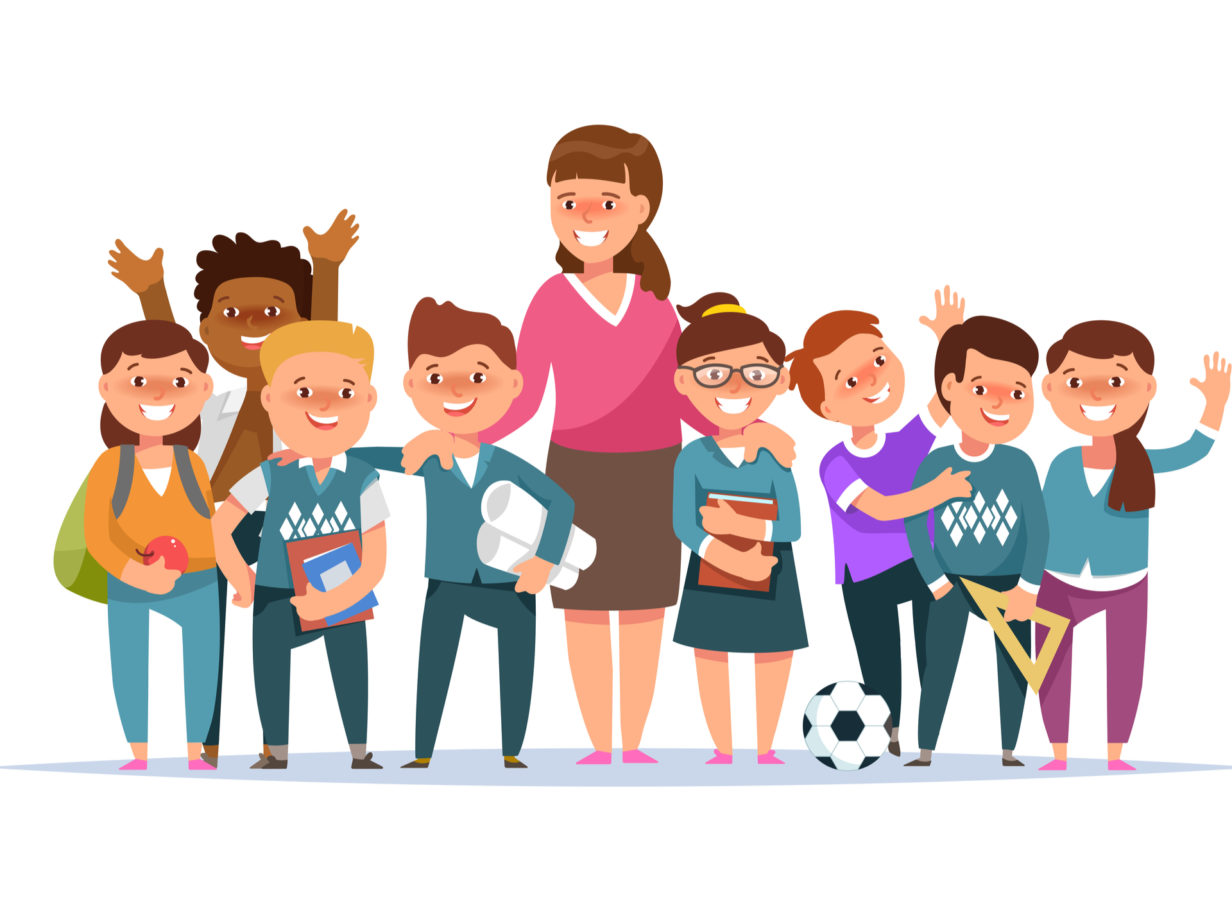 Классный руководитель- это не работа, а образ жизни.Успешность классного руководителя, на мой взгляд, складывается из многого:из взаимопонимания с детьми; работы с родителями;авторитета учителя;Немаловажный фактор -  к классным детям надо относиться так, как к своим собственным.Слушать их и уметь слышать, смотреть и видеть, чувствовать всех вместе и каждого в отдельности.Больше доверять детям, быть с ними искренним. Не подчинять и не подстраивать их под себя.В системе работы классного руководителя большую роль играет ученическое самоуправление. В моем классе все дети имеют поручения: староста, ответственный за дежурство, учебный сектор, культурно-массовый сектор, спортивно-оздоровительный сектор, редколлегия и другие. Дети с большим желанием выполняют свои обязанностиЧасто мы говорим о единстве семьи и школы в воспитании. Работа с родителями – это совершенно отдельная и самостоятельная работа. Я строю отношения с родителями  на основе дружбы и взаимоуважения. Ведь чтобы расположить ребёнка  к себе, направить его в нужное русло, прежде всего я должна понимать и уважать его родителей.Для этого в классе проводятся классные часы совместно с родителями, родительские собрания и другие совместные мероприятия родителей и детей.Принимая детей в 1 класс на первом родительском собрании, стараюсь узнать о жизни каждого ученика, его увлечениях, интересах, чтобы создать в классе атмосферу, которая позволила бы ребенку чувствовать себя в классе комфортно и проявить свои способности. В своей работе использую такие формы работы с родителями:Семейные праздникиСовместные походыИгровые конкурсы («Папа, мама, я – спортивная семья»)Родительские собрания:МастерскаяОрганизационно-деловая играКонсультацияПраздник Круглый столБеседы по душамЛекцииДиагностикаТематические консультации Участие родителей и детей во Всероссийских конкурсах (семейные фотографии «Разговор о правильном питании», Всероссийская краеведческая онлайн-олимпиада «Многовековая Югра»)Родительские вечера («Самая читающая семья»)При составлении плана воспитательной деятельности я обязательно принимаю во внимание уровень воспитанности обучающихся, социальные условия их жизни.Родители являются активными участниками образовательного процесса, что способствует благоприятному психологическому климату в классе.Авторитет учителя - это авторитет старшего, более умного, более знающего, умеющего и справедливого. Поэтому учитель сам должен серьёзно относиться к своему авторитету, понимать, что его каждое действие усваивается учениками. За работой классного руководителя за его словами и поступками следят не только ученики, но и наши родители. Они замечают всё: как одет, как он разговаривает с другими людьми, как он относится к разным ребятам, к отличникам и неуспевающим. Выполняет ли свои обещания или нет, может ли признать свою неправоту или нет. Не всегда эти наблюдения осознаются, но они накапливаются и составляют представление об учителе, его знаниях, справедливости, человечности. Успешный классный  руководитель должен обладать следующими качествами:1.Будь честным и искренним.2.Будь терпимым, принимай каждого ученика, его сильные и слабые стороны.3.Оценивай не личность, а поступок.4.Не будь равнодушным.5.Будь открытым для общения с детьми, умей шутить.6.Будь здоровым.7.Если не прав, умей признать свои ошибки.8.Будь настойчивым в достижении поставленных целей.9.Умей управлять своим настроением.10.Открытость классного руководителя;11.Способность признать собственные промахи;12.Способность понять и поддержать ученика;13.Отсутствие категоричности в суждениях.Мой девиз такой: «Дети в классе - твое отражение, поэтому старайся постоянно работать над собой»Классным руководителем может стать только педагог, у которого есть талант руководителя; тот, кто умеет задавать работу, распоряжаться, подводить итоги и оценивать результаты и может научить этому ребят. 
Я без детей не значу ничего! 
Когда смеюсь, когда грущу и плачу.
Живу для них я видно оттого,
Что без детей я ничего не значу! 
Кручусь, вращаюсь в собственных делах,
Встречаю за удачей неудачу... 
Но каждый день мой полон мыслями о них - 
Ведь без детей я ничего не значу!